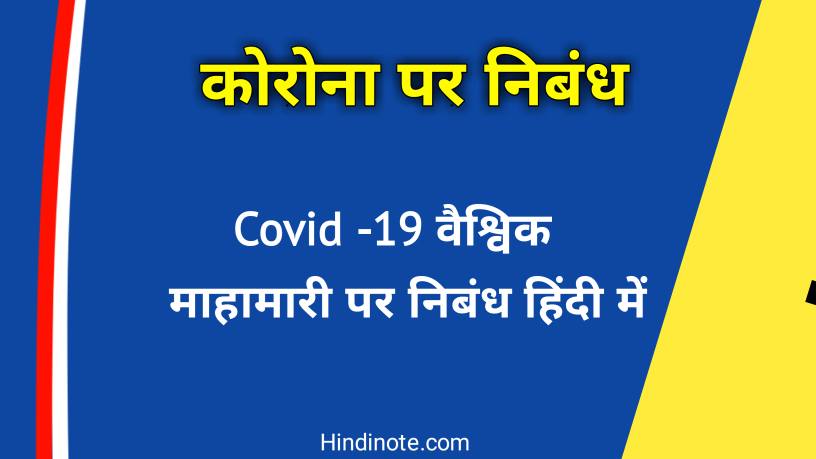 कोरोना वायरस पर निबंध PDF । Essay on Corona Virus in HindiLeave a Comment / Essay, Education / By J.P. Meena